ИП Жук Евгении Евгеньевне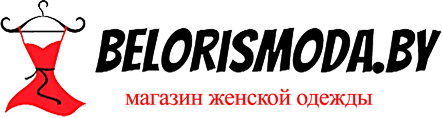 224704, г. Брест, ул. Березовская, д. 52/2тел:  +375-25-602-41-81почта: shop@belorismoda.byЗаявление на возвратФИО ________________________________________________________________________Адрес _______________________________________________________________________Телефон______________________________________________________________________Какая модель/ли возвращается/ются: Причина возврата __________________________________________________________________________________________________________________________________________________________Прошу вернуть денежные средства в сумме ____________    (стоимость возвращаемой модели без учета стоимости доставки). Для граждан Беларуси возврат денежных средств осуществляется только почтовым денежным переводом.
Посылка получена мною (дата)___________________Для клиентов из РФ и других стран

Возврат осуществить: на банковскую карту / почтовым денежным переводом (нужное подчеркнуть)Реквизиты для банковского перевода:ФИО получателя___________________Номер расчётного счёта______________________________________________________
BIC и название банка ________________________________________________________Дата:                                                                              Подпись:Производитель (название фабрики на этикетке)Артикул (номер модели)РазмерЦвет